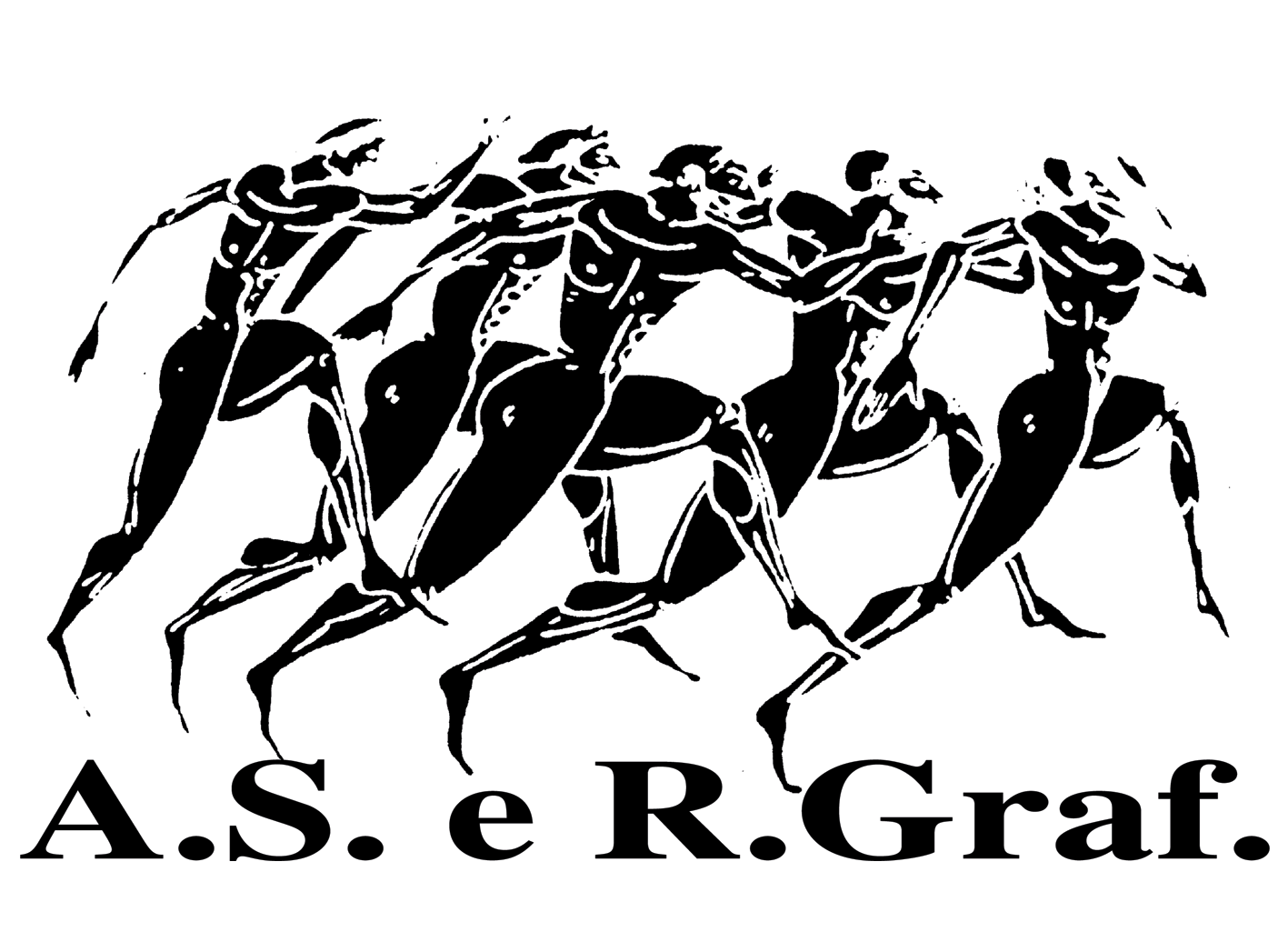 Associazione Studi e Ricerca grafologicaA.S. e R.Graf.SCUOLA TRIENNALE DI GRAFOLOGIASEDE PADOVA/PESCARA TESINAConclusiva per il conseguimento del titolo di CONSULENTE GRAFOLOGOTitolo:Titolo per estesoCandidato/a:Nome CognomeAnno scolastico 20XX- 20XX